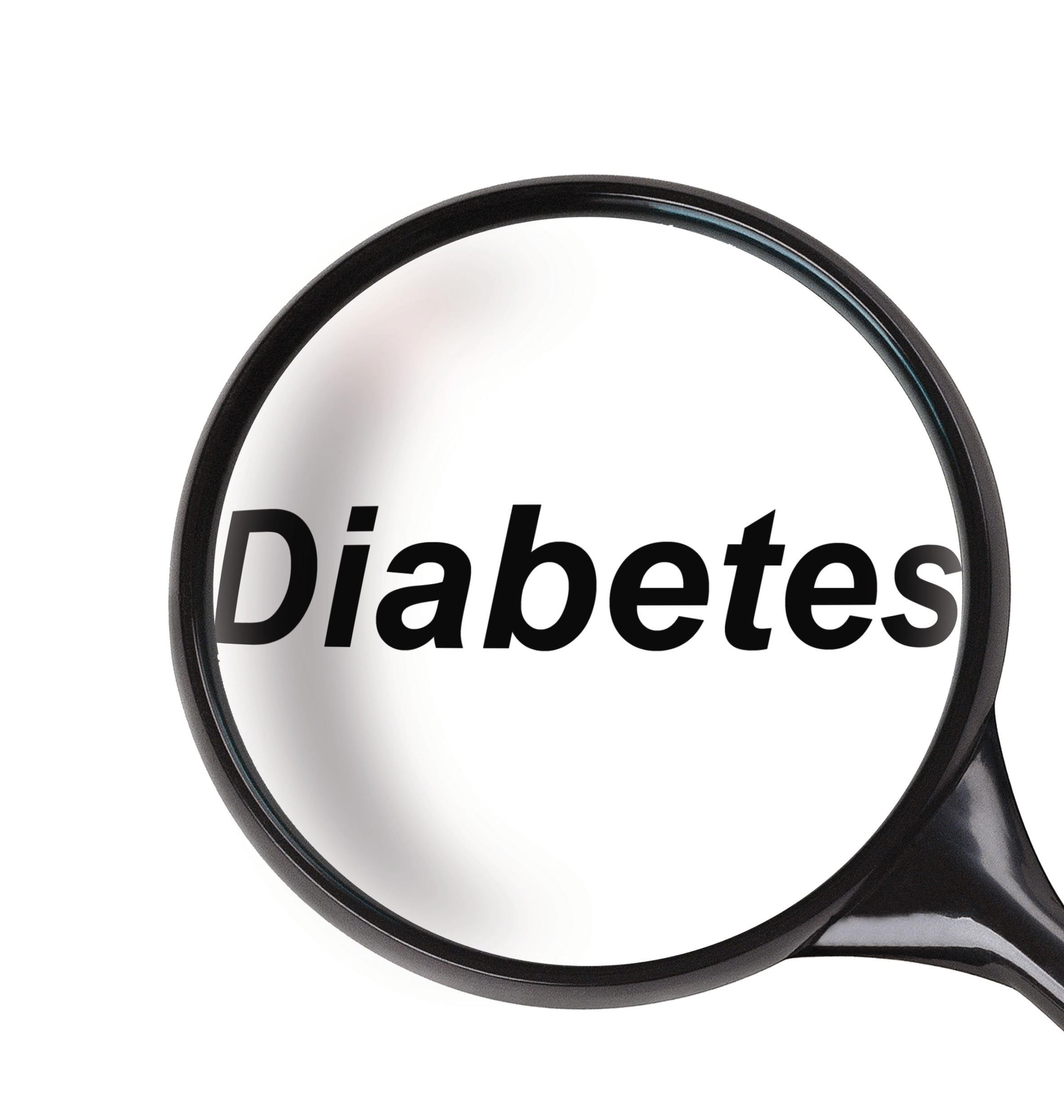 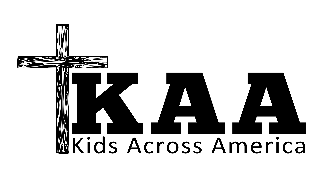 KAMPER DIABETIC POLICYKampers 12 years and younger who have been diagnosed with diabetes are no longer eligible to attend.Each diabetic Kamper MUST completed this form and Kamper Health Form online or submit hardcopy,       Kamper Name: __________________________________       DOB: ____________      Age:_________        Gender: M /  F      Year Diagnosed: __________     Kamp:(please circle)  2, 3, HG   Session # _____        Group Name:_______________________________________________________________________        On Site Leader_________________________________Cell *_______________________KAA:(please circle) 2, 3         Parent/Guardian Name: ____________________________________   Phone #__________________________         Kamper’s Primary Dr.: _____________________________________   Phone # ________________________        Secondary Emergency Contact: _____________________________Relationship: _______________________        Emergency Phone: _________________________Kamps welcomes and accepts diabetic Kampers when the following conditions are understood and agreed to by the Kamper and the parent(s)/guardian(s). We recognize that there are limits to the type of care we can offer your Kamper. The Kamp Health Center is not an equipped emergency department and can only offer initial supportive care in the case of an emergency. It is our greatest desire that every Kamper at KAA have a safe and happy Kamp experience. It is with this in mind that we offer the following agreement for your consideration and signature.Please initial each paragraph after reading the policy, then sign and date the following page. If this form is for a Kamper under 18 years of age, the Parent must also read and sign the form. ____ The Kamper‘s diabetes must be controlled and regulated with date of original diagnosis being at least 12 months          or more from the arrival date at Kamp. The Kamper must be able to recognize signs and symptoms of blood          glucose levels being out of safe and healthy normal range.  ____ The Kamper must be able to manage food intake and adjust food selections from our Kamp menu. ____ The Kamper must be responsible and able to self-manage blood glucose levels by counting carbs, monitoring             blood sugars at scheduled times, and able to safely administer insulin accordingly. ____ The Kamper will supply all necessary equipment (i.e.accucheck/blood glucose machine for checking blood sugars, strips for the machine, lancets, etc.), medication and snacks needed for the duration of his/her time at Kamp. Kamper Name: ________________________________        DOB: ____________      Age________ Gender: M / F         		Kamp:(please circle)  2, 3, HG               Session #___________ A written and signed order with parameters to follow will be provided for individuals on a sliding scale insulin          regimen.  The Kamp nurse or physician will not be held responsible for managing carb counts or insulin dosage          with no exceptions.  Any need for changes in insulin dosage or sliding scale must be done by written or faxed             order from individual’s physician.   ____ The Kamper must wear a Red arm band at all times while on Kamp property to be identified by staff as a diabetic.____ Out-of-Kamp trips must be cleared in advance with the Kamp director and Kamp Health Services Director.____ Reasonable control of the illness must be maintained while the child is a Kamper. Should the Kamper’s condition          become unstable, the Kamp Director and Health Services Director will discuss with the parents the advisability of          termination of the Kamping experience. Parents must recognize that sending a child to Kamp with a chronic illness          such as diabetes entails certain risks for their child’s health.____ I acknowledge that I have read the Diabetic policy.  I understand and agree to adhere to KAA guidelines in place.   Parent/Guardian Signature ________________________________________    Date _________________________Kamper’s Signature_______________________________________________  Date _________________________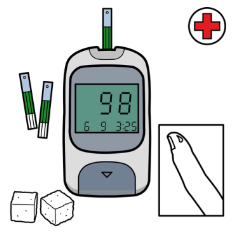 